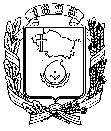 АДМИНИСТРАЦИЯ ГОРОДА НЕВИННОМЫССКАСТАВРОПОЛЬСКОГО КРАЯПОСТАНОВЛЕНИЕ08 июля 2016 г.                                                                                           № 1443НевинномысскОб утверждении административного регламента предоставления муниципальной услуги по присвоению (подтверждению) квалификационных категорий «спортивный судья второй категории», «спортивный судья третьей категории»В соответствии с Федеральными законами от 04 декабря .          № 329-ФЗ «О физической культуре и спорте в Российской Федерации», от               27 июля . № 210-ФЗ «Об организации предоставления государственных и муниципальных услуг», порядком разработки административных регламентов предоставления муниципальных услуг, утвержденным постановлением администрации города Невинномысска от   14 марта . № 551, постановляю:1. Утвердить прилагаемый административный регламент предоставления муниципальной услуги по присвоению (подтверждению) квалификационных категорий «спортивный судья второй категории», «спортивный судья третьей категории».2. Настоящее постановление подлежит опубликованию путем размещения на официальном сайте администрации города Невинномысска в информационно-телекоммуникационной сети «Интернет». Глава администрации города Невинномысска                                                                    В.П. ШестакУтвержденпостановлением администрациигорода Невинномысска08 июля 2016 г. № 1442Административный регламент предоставления муниципальной услуги по присвоению (подтверждению) квалификационных категорий «спортивный судья второй категории», «спортивный судья третьей категории» I. Общие положения1. Административный регламент предоставления муниципальной услуги по присвоению (подтверждению) квалификационных категорий «спортивный судья второй категории», «спортивный судья третьей категории» (далее – соответственно административный регламент, муниципальная услуга), разработан в целях повышения качества исполнения и доступности результатов предоставления муниципальной услуги, создания комфортных условий для участников отношений, возникающих при предоставлении услуги, а также определяет стандарт и порядок, сроки и последовательность действий (административных процедур), порядок взаимодействия комитета по молодежной политике, физической культуре и спорту администрации города Невинномысска с заявителями и другими организациями при предоставлении муниципальной услуги.2. Заявителями при предоставлении муниципальной услуги являются региональные спортивные федерации, осуществляющие учет спортивной судейской деятельности.От имени заявителей могут выступать физические и юридические лица, имеющие право в соответствии с законодательством Российской Федерации либо в силу наделения их заявителями в порядке, установленном законодательством Российской Федерации, полномочиями выступать от их имени (далее - представители заявителя).3. Муниципальная услуга предоставляется комитетом по молодежной политике, физической культуре и спорту администрации города Невинномысска (далее – Комитет).Для получения информации о порядке предоставления муниципальной услуги необходимо обращаться в Комитет по адресу:Ставропольский край, город Невинномысск, улица Свердлова, 16.График (режим) работы  Комитета: понедельник-пятница с 8.30 до 17.30, перерыв 13.00-14.00, выходные дни – суббота-воскресенье.Контактные телефоны: 8(86554) 6-23-94, факс 8(86554) 9-59-65. Адрес электронной почты: sportnev@yandex.ru.Адрес официального сайта администрации города Невинномысска в информационно-телекоммуникационной сети «Интернет»: www.nevadm.ru (далее- официальный сайт администрации).4. Получение информации по вопросам предоставления муниципальной услуги, а также о ходе предоставления муниципальной услуги в Комитете осуществляется:при личном обращении заявителя – по месту нахождения Комитета;устно - по телефонам: 6-23-94, 9-59-65;при письменном обращении заявителя, путем направления почтовых отправлений;с использованием электронной почты по адресу: sportnev@yandex.ru;с использованием федеральной государственной информационной системы «Единый портал государственных и муниципальных услуг (функций)»: www.gosuslugi.ru, (далее – Единый портал), а также в многофункциональных центрах предоставления государственных и муниципальных услуг (далее - МФЦ).На информационных стендах в здании Комитета, официальном сайте администрации, Едином портале размещается и поддерживается в актуальном состоянии следующая информация: текст настоящего административного регламента;блок-схема (приложение № 1 к настоящему административному регламенту);перечень документов, необходимых для предоставления муниципальной услуги;порядок обжалования действий (бездействия) и решений, осуществляемых и принимаемых в ходе предоставления муниципальной услуги.5. Консультации заявителей по предоставлению муниципальной услуги проводятся в устной форме во время приема, с ознакомлением c законодательной и нормативно-правовой документацией, регламентирующей данный вид предоставления муниципальной услуги, специалистами Комитета, а также МФЦ.При личном обращении или обращении по телефону предоставляется следующая информация:сведения о местонахождении Комитета; контактные телефоны Комитета;режим работы Комитета и номера кабинетов;график приема специалистами Комитета;наименования нормативных правовых актов, регулирующих предоставление муниципальной услуги;перечень документов, которые необходимо представить для получения муниципальной услуги;требования, предъявляемые к заполнению заявления и документам;срок предоставления муниципальной услуги;основания для отказа в предоставлении муниципальной услуги;порядок обжалования действий (бездействия) и решения, осуществляемых (принятого) в ходе предоставления муниципальной услуги;информация о ходе предоставления муниципальной услуги.Если при консультации на личном приеме или по телефону специалист Комитета не может дать ответ самостоятельно или же подготовка ответа требует дополнительного времени, специалист Комитета предлагает обратившемуся:назначить другое удобное время приема;подготовить и дать консультацию по телефону, указанному заявителем;изложить суть вопроса в письменной форме для подготовки ответа письмом или по электронной почте.6. На официальном сайте администрации и Едином портале заявителям обеспечивается возможность получения следующей информации:номера телефонов, факсов, адрес электронной почты Комитета;график работы Комитета;номера кабинетов, где осуществляется прием заявителей;настоящий административный регламент.При предоставлении муниципальной услуги заявителю обеспечивается возможность с использованием сети «Интернет» через официальный сайт администрации, электронную почту, Единый портал, а также МФЦ:получать информацию о порядке предоставления муниципальной услуги и сведения о ходе предоставления муниципальной услуги;представлять заявление и документы, необходимые для предоставления муниципальной услуги.При обращении заявителя в форме электронного документа посредством Единого портала в целях получения информации о порядке предоставления муниципальной услуги, а также сведений о ходе предоставления муниципальной услуги используется простая электронная подпись или усиленная квалифицированная электронная подпись.При обращении заявителя в форме электронного документа посредством Единого портала в целях получения муниципальной услуги используется усиленная квалифицированная электронная подпись. Для использования усиленной квалифицированной подписи заявителю необходимо получить квалифицированный сертификат ключа проверки электронной подписи в удостоверяющем центре, аккредитованном в порядке, установленном Федеральным законом от 06 апреля . № 63-ФЗ «Об электронной подписи».II. Стандарт предоставления муниципальной услуги7. Наименование услуги – присвоение (подтверждение) квалификационных категорий «спортивный судья второй категории», «спортивный судья третьей категории» (далее – квалификационные категории спортивных судей).8. Предоставление услуги осуществляется Комитетом, а также в МФЦ при наличии соответствующего соглашения.9. При оказании муниципальной услуги запрещено требовать от заявителя осуществления действий, в том числе согласований, необходимых для получения муниципальной услуги и связанных с обращением в иные организации, участвующие в предоставлении муниципальной услуги, за исключением получения услуг, включенных в Перечень услуг, которые являются необходимыми и обязательными для предоставления муниципальных услуг, утвержденный Думой города Невинномысска.10. Результатом предоставления муниципальной услуги для заявителя является:присвоение (подтверждение) квалификационных категорий спортивным судьям, с выдачей заверенной выписки из приказа, заполненной надлежащим образом спортивной судейской книжки и значка спортивного судьи соответствующей квалификационной категории;отказ в присвоении (подтверждении) квалификационных категорий спортивным судьям.11. Срок предоставления муниципальной услуги не должен превышать 25 рабочих дней со дня принятия заявления и прилагаемых к нему документов, указанных в пункте 13 настоящего административного регламента, необходимых для предоставления муниципальной услуги.12. Предоставление муниципальной услуги осуществляется в соответствии с: 1) Конституцией Российской Федерации («Российская газета» от                 25 декабря . № 237); 2) Федеральным законом от 06 октября . № 131-ФЗ «Об общих принципах организации местного самоуправления в Российской Федерации» («Российская газета» от 08 октября . № 202);3) Федеральным законом от 27 июля . № 149-ФЗ «Об информации, информационных технологиях и о защите информации» («Российская газета» от 29 июля . № 165);4) Федеральным законом от 27 июля . № 152-ФЗ                                    «О персональных данных» («Российская газета» от 29 июля . № 165);5) Федеральным законом от 04 декабря 2007 г. № 329-ФЗ «О физической культуре и спорте в Российской Федерации» («Российская газета» от             08 декабря 2007 г. № 276, «Собрание законодательства Российской Федерации» от 10 декабря 2007 г. № 50,  ст. 6242); 6) Федеральным законом от 27 июля . № 210-ФЗ «Об      организации предоставления государственных и муниципальных услуг»  («Российская газета» от 30 июля . № 168);7) Федеральным законом от 06 апреля . № 63-ФЗ «Об электронной подписи» («Российская газета» от 08 апреля . № 75);8) постановлением Правительства Российской Федерации от                07 июля . № 553 «О порядке оформления и предоставления заявлений и иных документов, необходимых для предоставления государственных и (или) муниципальных услуг, в форме электронных документов» («Собрание законодательства Российской Федерации» от 18 июля . № 29, ст. 4479);9) приказом Министерства спорта Российской Федерации от                 30 сентября 2015 г. № 913 «Об утверждении положения о спортивных судьях» (зарегистрировано в Министерстве юстиции Российской Федерации, от 06 февраля 2016 г. № 41033) (далее – Положение о спортивных судьях);10) Уставом муниципального образования городского округа - города Невинномысска Ставропольского края Российской Федерации, принятым решением Думы города от 26 сентября . № 263-24 («Невинномысский рабочий» от 26 октября . № 79); 11) решением Думы города Невинномысска Ставропольского края от    29 мая 2013 г. № 398-38 «Об утверждении Положения о комитете по молодежной политике, физической культуре и спорту администрации города Невинномысска».13. Для присвоения (подтверждения) квалификационных категорий спортивным судьям заявителем предоставляются следующие документы:заявление в письменной форме или форме электронного документа по форме согласно приложению № 2 к настоящему административному регламенту; представление к присвоению спортивной судейской категории по форме согласно приложению № 3 к настоящему административному регламенту;заверенная региональной спортивной федерацией копия карточки учета судейской деятельности кандидата на присвоение квалификационной категории спортивного судьи, содержащая сведения о выполнении квалификационных требований по форме согласно приложению № 4 к настоящему административному регламенту;удостоверение спортивного судьи (если выдавалось);копии второй и третьей страниц паспорта гражданина Российской Федерации;две фотографии 3х4 (в случае если категория присваивается впервые). Для присвоения квалификационной категории представление и документы, предусмотренные настоящим пунктом, подаются в Комитет в течение трех месяцев со дня выполнения квалификационных требований.14. Форму заявления заявитель может получить:непосредственно в Комитете;на еЕином портале: www.gosuslugi.ru;в МФЦ (при наличии соответствующего соглашения).Документы, прилагаемые к заявлению, могут быть представлены как в подлинниках, так и копиях, заверенных в установленном порядке.Документы, прилагаемые к заявлению, представленные в подлинниках, после изготовления и заверения специалистом Комитета, либо специалистом МФЦ их копий возвращаются заявителю.Заявление и документы, перечисленные в пункте 13 настоящего административного регламента, могут быть представлены заявителем лично, направлены по почте или в форме электронного документа в порядке, установленном постановлением Правительства Российской Федерации от     07 июля 2011 г. № 553 «О порядке оформления и предоставления заявлений и иных документов, необходимых для предоставления государственных и (или) муниципальных услуг, в форме электронных документов», в том числе с использованием Единого портала.Заявление и документы, направленные в электронной форме, подписываются электронной подписью, в соответствии с требованиями Федерального закона от 06 апреля . № 63-ФЗ «Об электронной подписи» и требованиями Федерального закона от 27 июля . № 210-ФЗ «Об организации предоставления государственных и муниципальных услуг». В случае направления заявления и документов почтой заявление и документы, указанные в пункте 13 настоящего административного регламента, должны быть заверены нотариально.Ответственность за достоверность и полноту предоставляемых сведений и документов, являющихся необходимыми для предоставления муниципальной услуги, возлагается на заявителя.15. Запрещается требовать от заявителя:представления документов и информации или осуществления действий, представление или осуществление которых не предусмотрено нормативными правовыми актами Российской Федерации и Ставропольского края, муниципальными правовыми актами города Невинномысска, регулирующими отношения, возникающие в связи с предоставлением муниципальной услуги;представления документов и информации, которые находятся в распоряжении органа, предоставляющего муниципальную услугу,  федеральных органов исполнительной власти, органов исполнительной власти Ставропольского края, организаций, участвующих в предоставлении муниципальной услуги, в соответствии с нормативными правовыми актами Российской Федерации, Ставропольского края, муниципальными правовыми актами города Невинномысска, за исключением документов, указанных в части 6 статьи 7 Федерального закона от 27 июля . № 210-ФЗ «Об организации предоставления государственных и муниципальных услуг».Непредставление заявителем указанных документов не является основанием для отказа заявителю в предоставлении муниципальной услуги.16. Основания для отказа в приеме документов, необходимых для предоставления муниципальной услуги:заявитель не уполномочен обращаться с заявлением о предоставлении муниципальной услуги;представление заявителем неправильно оформленных (по форме или содержанию), несоответствующих действующему законодательству или утративших силу документов, а также копий документов, не полностью воспроизводящих информацию подлинных документов;документы имеют серьезные повреждения, которые не позволяют однозначно истолковать их содержание.17. Основания для возврата документов, необходимых для предоставления муниципальной услуги:документы не заверены в установленном порядке (при необходимости);несоответствие комплектности или требованиям к представлению документов, перечисленных в пункте 13 настоящего административного регламента.В течение десяти рабочих дней со дня поступления заявления, при наличии оснований, предусмотренных настоящим пунктом, специалист Комитета возвращает документы заявителю с указанием причины возврата, уведомив о дате и времени выдачи уведомления по телефону или электронной почте. В течение 20 рабочих дней со дня получения представления и документов не соответствующих требованиям пункта 13 настоящего административного регламента, заявитель устраняет несоответствия и повторно направляет их для рассмотрения в Комитет.18. Основания для отказа в предоставлении муниципальной услуги:несоответствие кандидатов на присвоение квалификационным требованиям;нарушение заявителем срока подачи представления и документов, предусмотренных Положением о спортивных судьях и настоящим административным регламентом;нарушение заявителем срока устранения несоответствий в представлении и документах, послуживших причиной возврата, предусмотренного пунктом 17 настоящего административного регламента.19. Предоставление муниципальной услуги осуществляется бесплатно.20. Максимальное время ожидания в очереди при подаче заявления о предоставлении муниципальной услуги и при получении результата предоставления муниципальной услуги составляет 15 минут.21. Время регистрации заявления, поданного заявителем о предоставлении муниципальной услуги в Комитет на бумажном носителе или в электронной форме, не может быть более 15 минут.22. Требования к помещениям КомитетаЗдание Комитета расположено с учетом пешеходной доступности (не более 10 минут пешком) для заявителей от остановок общественного транспорта. Вход в здание должен быть оборудован информационной табличкой (вывеской), содержащей информацию о Комитете, осуществляющем предоставление муниципальной услуги: наименование, местоположение, режим работы.Помещение Комитета должно соответствовать Санитарно-эпидемиологическим правилам и нормативам «Гигиенические требования к персональным электронно-вычислительным машинам и организации работы, СанПиН 2.2.2/2.4.1340-03», оборудовано противопожарной системой и средствами пожаротушения, системой оповещения о возникновении чрезвычайной ситуации, а также обеспечению доступности для инвалидов указанных объектов, в соответствии с законодательством Российской Федерации о социальной защите инвалидов.Вход и выход из помещения Комитета оборудованы соответствующими указателями.Оформление визуальной, текстовой и мультемедийной информации о порядке предоставления муниципальной услуги должно соответствовать оптимальному зрительному и слуховому восприятию этой информации гражданами.В местах предоставления услуги предусматривается оборудование парковочных мест, доступных мест общественного пользования (туалетов) и хранения верхней одежды граждан.Вход и передвижение по помещениям, в которых проводится прием, не должны создавать затруднений для лиц с ограниченными возможностями.Для ожидания приема гражданами, заполнения необходимых для предоставления услуги документов отводятся места, оборудованные стульями, столами (стойками), которые обеспечиваются писчей бумагой, канцелярскими принадлежностями.Помещение, в котором осуществляется прием граждан, обеспечивается телефонной связью, копировальной техникой, справочной информацией о телефонах и адресах, e-mail, по которым можно получить консультацию по порядку предоставления муниципальной услуги.Сведения о местонахождении, контактных телефонах, графике работы Комитета размещены:на информационном стенде перед входом в здание, в котором располагается Комитет;на информационных стендах в фойе здания Комитета;на официальном сайте администрации.23. Показателями доступности и качества муниципальной услуги являются:соблюдение сроков предоставления муниципальной услуги и условий ожидания приема;своевременное и полное информирование заявителя о ходе предоставления муниципальной услуги;обеспечение заявителям (представителям заявителя) возможности направлять запросы о предоставлении муниципальной услуги (заявления с прилагаемыми к ним документами) в электронной форме;бесплатность предоставления муниципальной услуги;отсутствие необоснованных случаев нарушения сроков при предоставлении муниципальной услуги;отсутствие случаев удовлетворения в судебном порядке заявлений заявителей (представителей заявителя), оспаривающих действия (бездействие) должностных лиц и решений Комитета.24. При предоставлении муниципальной услуги в Комитете специалистами Комитета могут в соответствии с настоящим административным регламентом осуществляться:информирование и консультирование заявителей по вопросу предоставления муниципальной услуги;прием заявления и документов;истребование документов, необходимых для предоставления муниципальной услуги и находящихся в других органах и организациях в соответствии с заключенными соглашениями;выдача заявителям документов, являющихся результатом предоставления муниципальной услуги.При предоставлении муниципальной услуги заявителю обеспечивается возможность с использованием сети «Интернет» через официальный сайт администрации и Единый портал:получать информацию о порядке предоставления муниципальной услуги и сведения о ходе предоставления муниципальной услуги;представлять заявление и документы, необходимые для предоставления муниципальной услуги, в порядке, установленном постановлением Правительства Российской Федерации от 07 июля 2011 г. № 553 «О порядке оформления и представления заявлений и иных документов, необходимых для предоставления государственных и (или) муниципальных услуг, в форме электронных документов».При обращении заявителя в форме электронного документа посредством Единого портала в целях получения информации о порядке предоставления муниципальной услуги, а также сведений о ходе предоставления муниципальной услуги используется простая электронная подпись или усиленная квалифицированная электронная подпись.При обращении заявителя в форме электронного документа посредством Единого портала в целях получения муниципальной услуги используется усиленная квалифицированная электронная подпись. Для использования усиленной квалифицированной подписи заявителю необходимо получить квалифицированный сертификат ключа проверки электронной подписи в удостоверяющем центре, аккредитованном в порядке, установленном Федеральным законом «Об электронной подписи».При поступлении заявления и документов в электронной форме Комитетом с использованием имеющихся средств электронной подписи или средств информационной системы аккредитованного удостоверяющего центра осуществляется проверка используемой усиленной квалифицированной электронной подписи, которой подписаны поступившие заявление и документы, на предмет ее соответствия следующим требованиям:квалифицированный сертификат создан и выдан аккредитованным удостоверяющим центром, аккредитация которого действительна на день выдачи указанного сертификата;квалифицированный сертификат действителен на момент подписания электронного документа (при наличии достоверной информации о моменте подписания электронного документа) или на день проверки действительности указанного сертификата, если момент подписания электронного документа не определен;имеется положительный результат проверки принадлежности владельцу квалифицированного сертификата квалифицированной электронной подписи, с помощью которой подписан электронный документ, и подтверждено отсутствие изменений, внесенных в этот документ после его подписания. При этом проверка осуществляется с использованием средств электронной подписи, получивших подтверждение соответствия требованиям, установленным в соответствии с Федеральным законом от        06 апреля . № 63-ФЗ «Об электронной подписи», и с использованием квалифицированного сертификата лица, подписавшего электронный документ;усиленная квалифицированная электронная подпись используется с учетом ограничений, содержащихся в квалифицированном сертификате лица, подписывающего электронный документ (если такие ограничения установлены).Специалист Комитета не позднее трех рабочих дней, следующих за днем принятия заявления и документов через почту или в форме электронных документов, направляет заявителю уведомление об их принятии к рассмотрению либо об отказе в их принятии (с указанием причин отказа) в форме электронного документа по адресу электронной почты, указанному в заявлении, или в письменной форме по почтовому адресу, указанному в заявлении.III. Состав, последовательность и сроки выполнения административных процедур (действий), требования к порядку их выполнения, в том числе особенности выполнения административных процедур (действий) в электронной форме, а также особенности выполнения административный процедур (действий) в МФЦ25. Предоставление муниципальной услуги включает в себя следующие административные процедуры: прием и регистрация заявления и прилагаемых документов;рассмотрение заявления и прилагаемых к нему документов, направление уведомления о возврате представления и документов либо подготовка приказа о присвоении (подтверждении) квалификационных категорий спортивным судьям, мотивированного решения об отказе в предоставлении муниципальной услуги;оформление и выдача документов о присвоении (подтверждении) квалификационных категорий спортивным судьям или отказа в предоставлении муниципальной услуги. 26. Прием и регистрация заявления и прилагаемых документовОснованием для начала предоставления муниципальной услуги является обращение заявителя (представителя заявителя) в Комитет либо в МФЦ с заявлением о предоставлении муниципальной услуги и документами, необходимыми для предоставления муниципальной услуги, указанными в пункте 13 настоящего административного регламента. При обращении заявителя (представителя заявителя) специалист Комитета, ответственный за предоставление муниципальной услуги проверяет:документы, удостоверяющие его личность, а в случае обращения представителя заявителя - полномочия представителя заявителя;представленные документы на соответствие установленным требованиям;при установлении фактов, предусмотренных пунктом 16 настоящего административного регламента, специалист Комитета, ответственный за предоставление услуги, уведомляет заявителя о наличии оснований для отказа в приеме документов, объясняет заявителю (представителю заявителя) содержание выявленных недостатков и предлагает принять меры по их устранению. Если недостатки, препятствующие приему документов, могут быть устранены в ходе приема, они устраняются незамедлительно;передает документы специалисту, ответственному за регистрацию корреспонденции, для регистрации документов и передачи их председателю Комитета, который проставляет на них резолюцию и возвращает их специалисту, ответственному за предоставление услуги.При обращении заявителя (представителя заявителя) в МФЦ специалист, ответственный за прием и регистрацию документов осуществляет прием, регистрацию документов, оформляет и выдает заявителю расписку – уведомление о приеме документов и не позднее следующего рабочего дня передает документы в Комитет.Срок выполнения административной процедуры составляет не более 3 рабочих дней с момента регистрации документов.27. Рассмотрение заявления и прилагаемых к нему документов, направление уведомления о возврате представления и документов либо подготовка приказа о присвоении (подтверждении) квалификационных категорий спортивным судьям, мотивированного решения об отказе в предоставлении муниципальной услуги.Основанием для начала административной процедуры является поступление документов с резолюцией председателя Комитета на исполнение специалисту, ответственному за предоставление муниципальной услуги.Специалист Комитета, ответственный за предоставление муниципальной услуги, проводит экспертизу представленных заявителем (представителем заявителя) документов на соответствие содержащихся в них сведений требованиям, предусмотренным Положением о спортивных судьях.Критерием принятия решений при выполнении административной процедуры является соответствие сведений, содержащихся в представленных заявителем документах, требованиям, предусмотренным Положением о спортивных судьях.Специалист Комитета, ответственный за предоставление муниципальной услуги:при установлении фактов, предусмотренных пунктом 17 настоящего административного регламента, в течение 10 рабочих дней направляет заявителю уведомление о возврате представления и документов, а также о причинах возврата и сроках устранения выявленных несоответствий;при выявлении оснований, предусмотренных пунктом 18 административного регламента, готовит уведомление об отказе в предоставлении муниципальной услуги, с указанием причины отказа;в случае соответствия документов требованиям пункта 13 настоящего административного регламента, составляет проект приказа Комитета, о присвоении (подтверждении) квалификационной категории спортивного судьи.Результатами выполнения административной процедуры являются подписание председателем Комитета приказа о присвоении (подтверждении) квалификационных категорий спортивным судьям или решения об отказе в предоставлении муниципальной услуги.Результат административной процедуры фиксируется в книге регистрации документов на присвоение (подтверждение) квалификационных категорий спортивных судей.Срок выполнения административной процедуры составляет не более 15 рабочих дней, со дня поступления документов специалисту, ответственному за предоставление муниципальной услуги.28. Оформление и выдача документов о присвоении (подтверждении) квалификационных категорий спортивным судьям или отказа в предоставлении муниципальной услугиОснованием для начала выполнения административной процедуры, является поступление специалисту Комитета, ответственному за предоставление муниципальной услуги, подписанного приказа о присвоении (подтверждении) квалификационных категорий спортивным судьям или отказа в предоставлении муниципальной услуги.Получив приказ о присвоении (подтверждении) квалификационных категорий спортивным судьям специалист Комитета, ответственный за предоставление муниципальной услуги, готовит для выдачи заявителю:1) в случае присвоения соответствующих квалификационных категории спортивных судей:заверенную выписку из приказа;заполненную надлежащим образом спортивную судейскую книжку с внесением записи о присвоении, заверенной печатью Комитета;значок спортивного судьи соответствующей квалификационной категории;2) в случае подтверждения соответствующих квалификационных категории спортивных судей - заверенную выписку из приказа Комитета.В случае обращении заявителя в МФЦ, специалист Комитета в течение одного рабочего дня передает в МФЦ указанные документы для выдачи заявителю.Специалист Комитета или МФЦ, ответственный за предоставление муниципальной услуги, уведомляет заявителя (представителя заявителя) о дате и времени получения вышеуказанных материалов по телефону или электронной почте.Документы о присвоении (подтверждении) квалификационной категории спортивного судьи или уведомление об отказе в предоставлении муниципальной услуги вручается заявителю под роспись об их получении.Срок выполнения административной процедуры составляет не более 5 рабочих дней со дня поступления специалисту Комитета, ответственному за предоставление услуги, приказа Комитета о присвоении (продлении) квалификационных категорий спортивным судьям или решения об отказе в предоставлении муниципальной услуги.IV. Формы контроля за исполнением административного регламента29. Текущий контроль за соблюдением последовательности действий, определенных административными процедурами по предоставлению муниципальной услуги осуществляется должностными лицами Комитета, ответственными за организацию работы по предоставлению муниципальной услуги, путем проведения проверок соблюдения и исполнения специалистами Комитета положений настоящего административного регламента, иных нормативных правовых актов Российской Федерации, Ставропольского края и муниципальных правовых актов города Невинномысска, регламентирующих предоставление муниципальной услуги.30. Контроль за полнотой и качеством предоставления муниципальной услуги включает в себя проведение проверок, выявление и устранение нарушений прав заявителей, рассмотрение, принятие решений и подготовку ответов на обращения заявителей, содержащих жалобы на решения, действия (бездействие) должностных лиц, специалистов Комитета.Проверки полноты и качества предоставления муниципальной услуги осуществляются на основании правовых актов (приказов, распоряжений) Комитета, муниципальных правовых актов города Невинномысска.Проверки могут быть плановыми и внеплановыми. При проверке могут рассматриваться все вопросы, связанные с предоставлением муниципальной услуги (комплексные проверки), или отдельные вопросы (тематические проверки). Проверка также может проводиться по конкретному обращению заявителя.Для проведения проверки полноты и качества предоставления муниципальной услуги формируется комиссия. Результаты проверки оформляются в виде справки, в которой отмечаются выявленные недостатки и предложения по их устранению. Справка подписывается председателем Комитета.По результатам проведенных проверок в случае выявления нарушений прав заявителей, осуществляется привлечение к ответственности должностных лиц, специалистов Комитета в соответствии с законодательством Российской Федерации.Проверки полноты и качества предоставления муниципальной услуги осуществляются на основании муниципальных правовых актов города Невинномысска.Комитет может проводить с участием представителей общественности опросы, форумы и анкетирование получателей муниципальной услуги по вопросам удовлетворенности полнотой и качеством предоставления муниципальной услуги, соблюдения положений настоящего административного регламента, сроков и последовательности действий (административных процедур), предусмотренных настоящим административным регламентом.31. Должностные лица, специалисты Комитета ответственные за осуществление административных процедур, несут персональную ответственность за полноту и качество осуществления административных процедур.32. Контроль за предоставлением муниципальной услуги осуществляется:	главой администрации города Невинномысска;	председателем Комитета;	иными органами в соответствии с законодательством Российской Федерации.V. Досудебный (внесудебный) порядок обжалования решений и действий (бездействия) органа, предоставляющего муниципальную услугу, а также должностных лиц, муниципальных служащих	33. Заявитель имеет право на досудебное (внесудебное) обжалование решений и действий (бездействия) Комитета, его должностных лиц, специалистов Комитета, принятых (осуществляемых) в ходе предоставления муниципальной услуги.Заявитель имеет право на получение информации и документов, необходимых для обоснования и рассмотрения жалобы.При желании заявителя обжаловать действие (бездействие) должностного лица, специалиста Комитета, последний обязан сообщить ему свою фамилию, имя, отчество и должность, и фамилию, имя, отчество и должность лица, которому могут быть обжалованы действия.34. Предметом досудебного (внесудебного) обжалования является:нарушение срока регистрации заявления о предоставлении муниципальной услуги;нарушение срока предоставления муниципальной услуги;требование у заявителя документов, не предусмотренных правовыми актами Российской Федерации, Ставропольского края, муниципальными правовыми актами города Невинномысска для предоставления муниципальной услуги;отказ в приеме документов, предоставление которых предусмотрено нормативными правовыми актами Российской Федерации, Ставропольского края, муниципальными правовыми актами города Невинномысска для предоставления муниципальной услуги, у заявителя;отказ в предоставлении муниципальной услуги, если основания отказа не предусмотрены федеральными законами и принятыми в соответствии с ними иными нормативными правовыми актами Российской Федерации, Ставропольского края, муниципальными правовыми актами города Невинномысска;требование с заявителя при предоставлении муниципальной услуги платы, не предусмотренной нормативными правовыми актами Российской Федерации, Ставропольского края, муниципальными правовыми актами города Невинномысска;отказ Комитета, должностного лица, либо специалиста Комитета в исправлении допущенных опечаток и ошибок в выданных в результате предоставления муниципальной услуги документах, либо нарушение установленного срока таких исправлений.35. Заявитель в досудебном (внесудебном) порядке может обратиться с жалобой:в Комитет либо МФЦ; в администрацию города Невинномысска;в иные органы в установленном законодательством порядке.Жалобы на должностное лицо (специалиста) Комитета либо МФЦ подаются руководителю Комитета либо руководителю МФЦ.Жалобы на решения председателя Комитета подаются главе администрации города Невинномысска.36. Основанием для начала процедуры досудебного (внесудебного) обжалования является поступление жалобы заявителя.Заявитель может подать жалобу:лично в Комитет;путем направления почтовых отправлений в Комитет либо МФЦ;с использованием информационно-телекоммуникационной сети «Интернет» на официальный сайт администрации или на Единый портал.Жалоба может быть подана заявителем через МФЦ, который обеспечивает ее передачу в Комитет не позднее рабочего дня, следующего за рабочим днем, в который поступила жалоба.В случае если жалоба подается через представителя заявителя, также представляется документ, подтверждающий полномочия на осуществление действий от имени заявителя. В случае подачи заявителем жалобы в электронном виде, документы, предусмотренные настоящим пунктом, могут быть представлены в форме электронных документов, подписанных электронной подписью, вид которой предусмотрен законодательством Российской Федерации, при этом документ, удостоверяющий личность заявителя, не требуется.Жалоба должна содержать:наименование Комитета, фамилию, имя, отчество (при наличии) и должность должностного лица Комитета или МФЦ, решения и действия (бездействие) которого обжалуются;фамилию, имя, отчество (последнее - при наличии), сведения о месте жительства заявителя - физического лица либо наименование, сведения о месте нахождения заявителя - юридического лица, а также номер (номера) контактного телефона, адрес (адреса) электронной почты (при наличии) и почтовый адрес, по которым должен быть направлен ответ заявителю;сведения об обжалуемых решениях и действиях (бездействии) Комитета либо МФЦ, должностного лица Комитета либо МФЦ;доводы, на основании которых заявитель не согласен с решением и действием (бездействием) Комитета либо МФЦ, должностного лица Комитета либо МФЦ. Заявителем могут быть представлены документы (при наличии), подтверждающие доводы заявителя, либо их копии.37. Комитет отказывает в удовлетворении жалобы в следующих случаях:наличия вступившего в законную силу решения суда о том же предмете и по тем же основаниям;подачи жалобы лицом, полномочия которого не подтверждены в порядке, установленном законодательством Российской Федерации;наличия решения по жалобе, принятого ранее в отношении того же заявителя и по тому же предмету жалобы;если жалоба признана необоснованной.Случаи, при которых Комитет вправе оставить жалобу без ответа:если в жалобе отсутствуют данные о заявителе, направившем жалобу, и адрес (почтовый или электронный), по которому должен быть направлен ответ;подача жалобы лицом, не имеющим полномочий выступать от имени заявителя;наличие в жалобе нецензурных либо оскорбительных выражений, угрозы жизни, здоровью и имуществу должностного лица, специалиста Комитета, а также членов его семьи. В этом случае заявителю, направившему жалобу, сообщается о недопустимости злоупотребления правом;если текст жалобы не поддается прочтению, о чем сообщается заявителю в течение 7 дней со дня регистрации жалобы, если его фамилия и почтовый адрес поддаются прочтению;если в жалобе содержится вопрос, на который заявителю многократно давались письменные ответы по существу в связи с ранее направляемыми жалобами, и при этом в жалобе не приводятся новые доводы или обстоятельства. В этом случае лицо, наделенное полномочиями по рассмотрению жалоб вправе принять решение о безосновательности очередного предоставления ответа и прекращении переписки с заявителем по данному вопросу при условии, что указанная жалоба и ранее направляемые жалобы, направлялись в один и тот же орган или одному и тому же должностному лицу (о данном решении уведомляется заявитель, направивший жалобу);если ответ по существу поставленного в жалобе вопроса не может быть дан без разглашения сведений, составляющих государственную или иную охраняемую федеральным законом тайну, заявителю, направившему жалобу, сообщается о невозможности дать ответ по существу поставленного в ней вопроса в связи с недопустимостью разглашения указанных сведений.Если в жалобе содержатся сведения о подготавливаемом совершаемом или совершенном противоправном деянии, а также о лице его подготовившем или совершившим, жалоба подлежит направлению в государственный орган, в соответствии с его компетенцией.В случае если причины, по которым ответ по существу поставленных в жалобе вопросов не мог быть дан, в последующем заявителем были устранены замечания, заявитель вправе вновь обратиться с жалобой на действия (бездействия) Комитета, должностных лиц, специалистов Комитета.38. Жалоба, поступившая в Комитет, подлежит регистрации не позднее следующего рабочего дня со дня ее поступления. Жалоба рассматривается должностным лицом Комитета, наделенным полномочиями по рассмотрению жалоб, в течение 15 рабочих дней со дня ее регистрации, а в случае обжалования отказа Комитета, должностного лица Комитета либо МФЦ в приеме документов у заявителя либо в исправлении допущенных опечаток и ошибок или в случае обжалования заявителем нарушения установленного срока таких исправлений - в течение 5 рабочих дней со дня ее регистрации.В случае если принятие решения по жалобе заявителя не входит в компетенцию Комитета, в течение 3 рабочих дней со дня регистрации жалобы Комитет направляет ее в уполномоченный на рассмотрение орган и информирует заявителя о перенаправлении жалобы в письменной форме.Жалоба на нарушение порядка предоставления муниципальной услуги МФЦ рассматривается администрацией города Невинномысска в соответствии с соглашением о взаимодействии.При этом срок рассмотрения жалобы на нарушение порядка предоставления муниципальной услуги МФЦ исчисляется со дня регистрации жалобы в администрации города Невинномысска.39. По результатам рассмотрения жалобы Комитет принимает одно из следующих решений:удовлетворяет жалобу;отказывает в удовлетворении жалобы.При удовлетворении жалобы Комитет принимает исчерпывающие меры по устранению выявленных нарушений, в том числе по выдаче заявителю результата муниципальной услуги, не позднее 5 рабочих дней со дня принятия решения.Не позднее дня, следующего за днем принятия решения, заявителю в письменной форме или по желанию заявителя в электронной форме направляется мотивированный ответ о результатах рассмотрения жалобы.В ответе по результатам рассмотрения жалобы указывается:полное наименование Комитета, должность, фамилия, имя, отчество должностного лица Комитета, принявшего решение по жалобе;номер, дата, место принятия решения, включая сведения о должностном лице Комитета, решение или действие (бездействие) которого обжалуется;фамилия, имя, отчество (при наличии) заявителя;основания для принятия решения по жалобе;принятое по жалобе решение;в случае если жалоба признана обоснованной - сроки устранения выявленных нарушений, в том числе срок предоставления результата муниципальной услуги;сведения о порядке обжалования принятого по жалобе решения.40. В случае установления в ходе или по результатам рассмотрения жалобы признаков состава административного правонарушения или признаков состава преступления должностное лицо Комитета, наделенное полномочиями по рассмотрению жалоб, незамедлительно направляет имеющиеся материалы в органы прокуратуры. 41. Заявитель имеет право на получение информации и документов, необходимых для обоснования и рассмотрения жалобы.При желании заявителя обжаловать действие или бездействие должностного лица Комитета последний обязан сообщить ему свою фамилию, имя, отчество, должность и фамилию, имя, отчество и должность лица, которому могут быть обжалованы действия.Комитет обеспечивает:оснащение мест приема жалоб;информирование заявителей о порядке обжалования решений и действий (бездействия) Комитета, его должностных лиц посредством размещения информации на стендах в местах предоставления муниципальной услуги, на официальном сайте администрации и Едином портале;консультирование заявителей о порядке обжалования решений и действий (бездействия) Комитета, его должностных лиц, в том числе по телефону, электронной почте, при личном приеме.Начальник общего отделаадминистрации города Невинномысска				       И.Ю. РягузоваБЛОК–СХЕМАпредоставления муниципальной услугиПредседатель комитета по молодежнойполитике, физической культуре и спортуадминистрации города Невинномысска 					М.Е. ВилковО присвоении (подтверждении) квалификационных категорий спортивным судьямЗаявлениеНа основании Положения о спортивных судьях, утвержденного приказом Министерством спорта Российской Федерации от 30 сентября 2015 г. № 913, ходатайствую о присвоении (подтверждении) квалификационной категории спортивным судьям, выполнившим условия квалификационных требований к спортивным судьям и требования Положения.1. «Спортивный судья _______________ категории» по ________________________                                         (указать категорию)                                               (указать вид спорта)Все документы мною проверены и соответствуют требованиям положения о спортивных судьях.Приложение: представление;копия карточки учета спортивной судейской деятельности;удостоверение спортивного судьи (если прилагается);копии 2 и 3 страниц паспорта;две фотографии 3х4 (в случае если категория присваивается впервые).МПФамилия, имя, отчество исполнителя, телефонПредседатель комитета по молодежнойполитике, физической культуре и спортуадминистрации города Невинномысска 					М.Е. ВилковПриложение № 1к административному регламенту предоставления муниципальной услуги по присвоению (подтверждению) квалификационных категорий «спортивный судья второй категории», «спортивный судья третьей категории» Прием и регистрация заявления и прилагаемых документовПрием и регистрация заявления и прилагаемых документовПрием и регистрация заявления и прилагаемых документовПрием и регистрация заявления и прилагаемых документовПрием и регистрация заявления и прилагаемых документовПрием и регистрация заявления и прилагаемых документовПрием и регистрация заявления и прилагаемых документовПрием и регистрация заявления и прилагаемых документовПрием и регистрация заявления и прилагаемых документовРассмотрение заявления и прилагаемых к нему документовРассмотрение заявления и прилагаемых к нему документовРассмотрение заявления и прилагаемых к нему документовРассмотрение заявления и прилагаемых к нему документовРассмотрение заявления и прилагаемых к нему документовРассмотрение заявления и прилагаемых к нему документовРассмотрение заявления и прилагаемых к нему документовРассмотрение заявления и прилагаемых к нему документовРассмотрение заявления и прилагаемых к нему документовПринятие решения о присвоении (подтверждении) соответствующих квалификационных категорий спортивным судьямПодготовка приказа о присвоении (подтверждении) квалификационных категорий спортивным судьямПринятие решения о возврате представления и документов для устранения несоответствийНаправление уведомления о возврате представления и документовПринятие решения о возврате представления и документов для устранения несоответствийНаправление уведомления о возврате представления и документовПринятие решения о возврате представления и документов для устранения несоответствийНаправление уведомления о возврате представления и документовПринятие решения о возврате представления и документов для устранения несоответствийНаправление уведомления о возврате представления и документовПринятие решения о возврате представления и документов для устранения несоответствийНаправление уведомления о возврате представления и документовПринятие решения об отказе в предоставлении услугиСоставление уведомления об отказе в предоставлении муниципальной услугиВыдача заявителю выписки из приказа о присвоении соответствующей квалификационной судейской категории, спортивной судейской книжки и значка спортивного судьи соответствующей квалификацииВыдача заявителю выписки из приказа о присвоении соответствующей квалификационной судейской категории, спортивной судейской книжки и значка спортивного судьи соответствующей квалификацииВыдача заявителю выписки из приказа о присвоении соответствующей квалификационной судейской категории, спортивной судейской книжки и значка спортивного судьи соответствующей квалификацииВыдача заявителю уведомления об отказе в присвоении (подтверждении) квалификационных категорий спортивных судейВыдача заявителю уведомления об отказе в присвоении (подтверждении) квалификационных категорий спортивных судейВыдача заявителю уведомления об отказе в присвоении (подтверждении) квалификационных категорий спортивных судейПриложение № 2к административному регламенту предоставления муниципальной услуги по присвоению (подтверждению) квалификационных категорий «спортивный судья второй категории», «спортивный судья третьей категории»Бланкаккредитованной региональной федерации по виду спорта(реквизиты, телефон, адрес)______________№ ____________На № ________от _____________Председателю комитета по молодежной политике,физической культуре и спорту администрации города Невинномысска______________________№Ф.И.О.судьиСпортивная федерация, первичная физкультурная организация (официальное сокращенное наименование)Руководитель подпись(ФИО)